ΠΙΝΑΚΑΣ ΑΠΟΦΑΣΕΩΝ  ΔΗΜΟΤΙΚΟΥ ΣΥΜΒΟΥΛΙΟΥ ΔΗΜΟΥ ΚΕΦΑΛΛΟΝΙΑΣ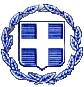 ΕΛΛΗΝΙΚΗ ΔΗΜΟΚΡΑΤΙΑΝΟΜΟΣ  ΚΕΦΑΛΛΗΝΙΑΣ ΔΗΜΟΣ  ΚΕΦΑΛΛΟΝΙΑΣ Δ/ΝΣΗ ΔΙΟΙ/ΚΩΝ ΥΠΗΡΕΣΙΩΝΤΜΗΜΑ ΔΙΟΙΚ/ΚΗΣ ΜΕΡΙΜΝΑΣ & ΥΠΟΣΤΗΡΙΞΗΣ ΠΟΛΙΤΙΚΩΝ ΟΡΓΑΝΩΝΠληρ. Βασιλείου ΝατάσαΤαχ. Δ/νση : Πλατεία Βαλλιάνου28100 ΑΡΓΟΣΤΟΛΙΤΗΛ: 2671360 158@dimsimkef@gmail.com                                                                              Αργοστόλι:  21/12/2018                                 Αριθ. Πρωτ:  35523ΕΛΛΗΝΙΚΗ ΔΗΜΟΚΡΑΤΙΑΝΟΜΟΣ  ΚΕΦΑΛΛΗΝΙΑΣ ΔΗΜΟΣ  ΚΕΦΑΛΛΟΝΙΑΣ Δ/ΝΣΗ ΔΙΟΙ/ΚΩΝ ΥΠΗΡΕΣΙΩΝΤΜΗΜΑ ΔΙΟΙΚ/ΚΗΣ ΜΕΡΙΜΝΑΣ & ΥΠΟΣΤΗΡΙΞΗΣ ΠΟΛΙΤΙΚΩΝ ΟΡΓΑΝΩΝΠληρ. Βασιλείου ΝατάσαΤαχ. Δ/νση : Πλατεία Βαλλιάνου28100 ΑΡΓΟΣΤΟΛΙΤΗΛ: 2671360 158@dimsimkef@gmail.com                                                     26ης τακτική δημόσιας συνεδρίασης  που πραγματοποιήθηκε την  18η    Δεκεμβρίου   2018   ημέρα  Τρίτη και  ώρα  18:00   390/18 Ε.Η Λήψη απόφασης  με την οποία το  Σώμα αποφαίνεται για το κατεπείγον των θεμάτων που εισάγονται εκτός ημερήσιας διάταξης.Εγκρίνεται ομόφωνα391/18 Ε.Η Συμπλήρωση της αριθμ. 158/2018 απόφασης Δημοτικού σχετικά με τοποθέτηση πίνακα ζωγραφικής στο Δημοτικό κατάστημα Σκάλας.Εγκρίνεται ομόφωνα392/18 Ε.Η Προβλήματα Δομών Υγείας στο Νησί μας.Εγκρίνεται κατά πλειοψηφία393/18 Ε.Η Έγκριση δαπάνης και διάθεση πίστωσης για την χορήγηση χρηματικού βοηθήματος σε άπορο δημότη.Εγκρίνεται ομόφωνα394/18 Λήψη απόφασης για την προωθούμενη αναθεώρηση του χωροταξικού των Ιονίων Νήσων σχετικά με τις ζώνες ιχθυοκαλλιεργειών.Εγκρίνεται κατά πλειοψηφία395/18 Καθορισμός τελών χρήσης κοινοχρήστων χώρων για το έτος 2019 (αρ.357/2018 απόφαση της Οικονομικής Επιτροπής).Εγκρίνεται κατά πλειοψηφία396/18 Καθορισμός τελών χρήσης Δημοτικών Κοιμητηρίων για το έτος 2019. (αρ. 358/2018 απόφαση Οικονομικής Επιτροπής)Εγκρίνεται κατά πλειοψηφία397/18 Έγκριση αναγκαιότητας για την ανάθεση υπηρεσιών φροντίδας καθαρισμού στα κτίρια των Δημοτικών Υπηρεσιών του Δήμου Κεφ/νιάς και κοινόχρηστων δημοτικών τουαλετών στην Δημοτική Κοινότητα Αργοστολίου σε ιδιώτη για το έτος 2019. Εγκρίνεται κατά πλειοψηφία398/18 Έγκριση  μελέτης και καθορισμός τρόπου ανάθεσης αυτής με τίτλο: Ανάθεση υπηρεσιών φροντίδας καθαρισμού στα κτίρια των Δημοτικών Υπηρεσιών του Δήμου Κεφ/νιάς και κοινόχρηστων δημοτικών τουαλετών στην Δημοτική Κοινότητα Αργοστολίου σε ιδιώτη για το έτος 2019.Εγκρίνεται κατά πλειοψηφία399/18  Έγκριση  μελέτης και καθορισμός τρόπου ανάθεσης αυτής με τίτλο: Προμήθεια παστεριωμένου γάλακτος εργατοτεχνικού προσωπικού Δήμου Κεφ/νιάς και Νομικών Προσώπων για το έτος 2019.Εγκρίνεται ομόφωνα400/18 Καθορισμός συντελεστών ανταποδοτικών τελών καθαριότητας και ηλεκτροφωτισμού έτους 2019.(αρ.356/2018 απόφαση της Οικονομικής Επιτροπής).Εγκρίνεται κατά πλειοψηφία401/18 Έγκριση 6ης τροποποίησης προϋπολογισμού οικ. έτους 2018 του Ν.Π.Ι.Δ με την επωνυμία «ΚΟΙΝΩΦΕΛΗΣ ΕΠΙΧΕΙΡΗΣΗ ΔΗΜΟΥ ΚΕΦ/ΝΙΑΣ »(ΚΕ.ΔΗ.ΚΕ.)Εγκρίνεται κατά πλειοψηφία402/18 Έγκριση  τροποποίησης προϋπολογισμού Ν.Π.Π.Δ με την επωνυμία ΜΟΥΣΕΙΟ ΦΥΣΙΚΗΣ ΙΣΤΟΡΙΑΣ ΚΕΦ/ΝΙΑΣ ΚΑΙ ΙΘΑΚΗΣΕγκρίνεται κατά πλειοψηφία403/18 Έγκριση μελέτης και καθορισμός τρόπου ανάθεσης αυτής με τίτλο:« ΠΡΟΜΗΘΕΙΑ ΑΣΦΑΛΤΟΜΙΓΜΑΤΟΣ (εν θερμώ και ψυχρού) έτους 2019.Εγκρίνεται κατά πλειοψηφία404/18 Έγκριση Πρωτοκόλλου Προσωρινής & Οριστικής Παραλαβής του  έργου: «ΑΠΟΧΕΤΕΥΣΗ ΑΚΑΘΑΡΤΩΝ Δ.Δ ΠΟΡΟΥ ΔΗΜΟΥ ΚΕΦΑΛΛΟΝΙΑΣ» με κωδικό   MIS 340045Εγκρίνεται κατά πλειοψηφία405/18  Έγκριση Πρωτοκόλλου Προσωρινής & Οριστικής Παραλαβής του  έργου: «ΑΠΟΧΕΤΕΥΣΗ KAI ΒΙΟΛΟΓΙΚΟΣ ΚΑΘΑΡΙΣΜΟΣ ΠΟΡΟΥ-ΣΚΑΛΑΣ» με κωδικό   ΟΠΣ 296393».          Εγκρίνεται κατά πλειοψηφία406/18 Έγκριση και οριστική παραλαβή της ΠΑΡΟΧΗΣ ΥΠΗΡΕΣΙΑΣ ΤΕΧΝΙΚΟΥ ΣΥΜΒΟΥΛΟΥ ΜΕ ΤΙΤΛΟ: «ΤΕΧΝΙΚΟΣ ΣΥΜΒΟΥΛΟΣ ΓΙΑ ΤΟ ΕΡΓΟ: ΑΠΟΧΕΤΕΥΣΗ ΠΟΡΟΥ ΔΗΜΟΥ ΚΕΦΑΛΛΟΝΙΑΣ»Εγκρίνεται κατά πλειοψηφία407/17 Έγκριση  μελέτης  και καθορισμός τρόπου ανάθεσης του έργου: «ΑΝΤΙΚΑΤΑΣΤΑΣΗ ΕΣΧΑΡΩΝ ΟΜΒΡΙΩΝ ΥΔΑΤΩΝ ΣΤΟ ΤΚ ΑΣΟΥ ΔΕ ΕΡΙΣΟΥ».Εγκρίνεται ομόφωνα408/18 Έγκριση  μελέτης  και καθορισμός τρόπου ανάθεσης του έργου: «ΒΕΛΤΙΩΣΕΙΣ ΚΟΙΝ. ΧΩΡΩΝ Δ.Δ ΖΟΛΩΝ»Εγκρίνεται ομόφωνα409/18 Έγκριση  μελέτης  και καθορισμός τρόπου ανάθεσης του έργου: «ΕΡΓΑΣΙΕΣ ΔΙΑΜΟΡΦΩΣΗΣ ΠΛΑΤΕΙΑΣ ΑΓΙΟΥ ΑΝΔΡΕΑ ΟΙΚΙΣΜΟΥ ΑΓΚΩΝΑ. ΔΕ ΑΡΓΟΣΤΟΛΙΟΥ».Εγκρίνεται ομόφωνα410/18 Έγκριση  μελέτης  και καθορισμός τρόπου ανάθεσης του έργου:  «ΑΠΟΚΑΤΑΣΤΑΣΗ ΑΠΟ ΘΕΟΜΗΝΙΑ ΚΑΙ ΚΑΤΑΣΚΕΥΗ ΤΟΙΧΟΥ ΑΝΤΙΣΤΗΡΙΚΗΣ ΤΗΣ ΟΔΟΥ, ΠΑΡΑΠΛΕΥΡΩΣ ΤΟΥ ΓΗΠΕΔΟΥ 5Χ5, ΤΗΣ Δ.Κ ΠΟΡΟΥ».Εγκρίνεται ομόφωνα411/18 Αίτηση διάλυσης σύμβασης της μελέτης με τίτλο: «Σύνταξη Τοπογραφικού Υποβάθρου για την Πρόταση Σχεδίου Πόλεως της Αγίας ΕυφημίαςΕγκρίνεται κατά πλειοψηφία412/18 Λήψη απόφασης για «ΚΑΤΕΔΑΦΙΣΗ ΠΑΛΑΙΟΥ ΚΟΙΝΟΧΡΗΣΤΟΥ ΚΤΙΡΙΟΥ ΤΟΥΑΛΕΤΩΝ ΣΤΟΝ ΚΑΡΑΒΟΜΥΛΟ».Εγκρίνεται ομόφωνα413/18 Σύμφωνη γνώμη του Δ.Σ για διόρθωση της ειδικής  έκτασης 25009ΕΚ00017 (δημοτικοί δρόμοι εντός σχεδίου πόλεως Αργοστολίου) σε σχέση με το γεωτεμάχιο 250090811013 στο Ελληνικό Κτηματολόγιο».Εγκρίνεται ομόφωνα414/18 Έγκριση τεχνικού προγράμματος Δήμου Κεφ/νιάς  έτους 2019 (αρ.16/2018 απόφαση Εκτελεστικής Επιτροπής).Εγκρίνεται κατά πλειοψηφία415/18 Έγκριση μελέτης και καθορισμός τρόπου εκτέλεσης αυτής με τίτλο: «Παραμετροποίηση και πιστοποιημένη υποστήριξη μηχανογραφικού συστήματος,Singular Logic Genesis για το έτος 2019.Εγκρίνεται κατά πλειοψηφία  416/18 Έγκριση 4ης τροποποίησης προϋπολογισμού Ν.Π.Δ.Δ. με την επωνυμία «Λιμενικό Ταμείο Κεφ/νιάς &Ιθάκης»Εγκρίνεται κατά πλειοψηφία417/18  Έγκριση ετήσιου σχεδίου δράσης τουριστικής προβολής Δήμου Κεφ/νιάς έτους 2019 Εγκρίνεται κατά πλειοψηφία418/18 Έγκριση συμμετοχής του Δήμου Κεφ/νιάς σε τουριστικές εκθέσεις-δράσεις στην Ελλάδα και στο Εξωτερικό για το 2019Εγκρίνεται κατά πλειοψηφία419/18 Εξειδίκευση  εγκεκριμένων πιστώσεων του προϋπολογισμού οικ. έτους 2018Εγκρίνεται κατά πλειοψηφία420/18 Παραχώρηση χώρου του 3ου Δημοτικού Σχολείου Αργοστολίου στον Πολιτιστικό Σύλλογο Κρανιάς «Ο ΜΠΑΛΛΟΣ».Εγκρίνεται ομόφωνα421/18 Έγκριση παραχώρησης χρήσης κοινοχρήστων χώρων για τοποθέτηση παιδικών παιχνιδιών την περίοδο των εορτών των Χριστουγέννων και του Νέου Έτους στην Δ.Κ. Αργοστολίου.Εγκρίνεται κατά πλειοψηφίαΤροποποίηση συστατικής πράξης Δ.Ε.Υ.Α.Κ ως προς το άρθρο 6 με τίτλο: «ΚΕΦΑΛΑΙΟ-ΠΕΡΙΟΥΣΙΑ».ΑποσύρθηκεΔιαγραφές βεβαιωμένων ποσώνΑποσύρθηκεΈγκριση υποβολής πρότασης για την πρόσκληση ΙΟΝ 65 στο επιχειρησιακό πρόγραμμα ΙΟΝΙΑ ΝΗΣΙΑ με τίτλο «Εφαρμογή μέτρων βέλτιστης διαχείρισης υδάτων και παρακολούθησης ποιότητάς τους, σύμφωνα με τα Σχέδια Διαχείρισης Λεκανών Απορροής»Αποσύρθηκε Έγκριση δωρεάν παραχώρησης παλαιών μετάλλων (υλικών παιδικών χαρών κ.λ.π) Δήμου Κεφ/νιάς στην Αστική μη Κερδοσκοπική Εταιρεία  «ΑΓΙΟΣ ΛΟΥΚΑΣ Ο ΙΑΤΡΟΣ». Αποσύρθηκε                                                                                       Ο  ΠΡΟΕΔΡΟΣ                                                                   ΣΤΑΥΡΟΣ-ΓΕΡΑΣΙΜΟΣ  ΑΛΥΣΑΝΔΡΑΤΟΣ 